  К А Р А Р                                №435                         РЕШЕНИЕ      05 июнь 2015  й                                                    05 июня 2015 г Об исполнении бюджета сельскогопоселения Метевбашевский сельсоветмуниципального района Белебеевскийрайон Республики Башкортостан за 2014 год	В соответствии со статьями 28,35 ФЗ «Об общих принципах местного самоуправления в Российской Федерации», статьями 29, 40 Устава сельского поселения Метевбашевский сельсовет муниципального района Белебеевский район Республики Башкортостан  Совет сельского поселения Метевбашевский сельсовет муниципального района Белебеевский район Республики Башкортостан          Р Е Ш И Л:	1.Утвердить отчет об исполнении бюджета сельского поселения Метевбашевский сельсовет муниципального района Белебеевский район Республики Башкортостан за 2014 год по доходам в сумме 4180499,92 рублей; по расходам в сумме 4271103,53 рубля, в том числе текущие расходы в сумме 4271103,53 рубля согласно приложению № 1 к настоящему решению;	по распределению расходов бюджета сельского поселения Метевбашевский сельсовет муниципального района Белебеевский район Республики Башкортостан  по разделам, подразделам, целевым статьям и видам расходов функциональной классификации расходов бюджетов Российской Федерации за 2014 год согласно приложению № 2 к настоящему решению.         2.Настоящее решение вступает в силу со дня его опубликования.Председатель Совета сельского поселенияМетевбашевский сельсовет муниципальногорайона Белебеевский районРеспублики Башкортостан                                             М.М.Зайруллин   БАШҚОРТОСТАН РЕСПУБЛИКАҺЫБӘЛӘБӘЙ РАЙОНЫ МУНИЦИПАЛЬ РАЙОНЫНЫҢ  МӘТӘУБАШ  АУЫЛ СОВЕТЫАУЫЛ БИЛӘМӘҺЕ СОВЕТЫ452035, Мәтәүбаш  ауылы, Мәктәп урамы, 62 аТел. 2-61-45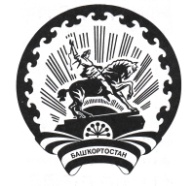                СОВЕТ СЕЛЬСКОГО ПОСЕЛЕНИЯ               МЕТЕВБАШЕВСКИЙ СЕЛЬСОВЕТ    МУНИЦИПАЛЬНОГО РАЙОНА БЕЛЕБЕЕВСКИЙ           РАЙОН РЕСПУБЛИКИ БАШКОРТОСТАН        452035, с. Метевбаш, ул. Школьная  62 а                               Тел. 2-61-45